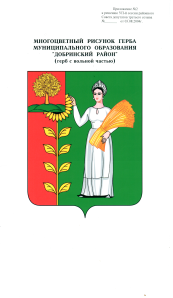 П О С Т А Н О В Л Е Н И ЕАДМИНИСТРАЦИИ СЕЛЬСКОГО ПОСЕЛЕНИЯСРЕДНЕМАТРЕНСКИЙ СЕЛЬСОВЕТДобринского муниципального района Липецкой области	Российской Федерации28.05.2015 года            с. Средняя Матренка                            № 22О принятии Положения о «Социальном патруле» в  сельском поселении  Среднематренский  сельсовет Добринского муниципального района Липецкой области         В соответствии с Федеральным законом от 24.06.1999 № 120-ФЗ «Об основах системы профилактики и безнадзорности и правонарушений несовершеннолетних» и Законом Липецкой области от 22.08.2007 № 87-ОЗ «О профилактике безнадзорности и правонарушений несовершеннолетних в Липецкой области», руководствуясь Уставом сельского поселения, администрация сельского поселения  Среднематренский сельсовет   ПОСТАНОВЛЯЕТ: 1.Принять Положение о «Социальном патруле»  в  сельском поселении Среднематренский сельсовет  Добринского муниципального района Липецкой области.2. Настоящее постановление вступает в силу со дня его официального обнародования3.Контроль за исполнением настоящего постановления оставляю за собой. Глава администрации сельского поселения Среднематренский сельсовет                                   Н.А.ГущинаПриложение            к постановлению администрации сельского поселения            Среднематренский сельсовет                        от  28.05. 2015г. № 22ПОЛОЖЕНИЕо «Социальном патруле» в сельском поселении Среднематренский сельсовет Добринского муниципального района Липецкой области1.Общие положения.1.1.       «Социальный патруль» создается в целях обеспечения взаимодействия органов местного самоуправления, органов и учреждений системы профилактики безнадзорности и правонарушений несовершеннолетних, общественных организаций и объединений и граждан по проведению индивидуально-профилактической работы с несовершеннолетними и их семьями на территории сельского поселения  Среднематренский сельсовет Добринского муниципального района Липецкой области1.2.     «Социальный патруль» создается администрацией сельского поселения Среднематренский сельсовет Добринского муниципального района в целях профилактики безнадзорности и беспризорности несовершеннолетних, предупреждения совершения ими правонарушений и антиобщественных действий, выявления причин и условий, способствующих этому, а также пресечения случаев вовлечения несовершеннолетних в совершение преступлений.1.3  Деятельность «социального патруля» осуществляется в соответствии с Федеральным законом от 24.06.1999 №120-ФЗ «Об основах системы профилактики безнадзорности и правонарушений несовершеннолетних» и Законом Липецкой области от 22.08.2007 №87-03 «О профилактике безнадзорности и правонарушений несовершеннолетних в Липецкой области».2.   Основные цели и задачи деятельности «социального патруля»2.1.Основной целью деятельности «социального патруля» является профилактика безнадзорности и беспризорности несовершеннолетних предупреждение совершения ими правонарушений и антиобщественных действии, пресечение случаев вовлечения несовершеннолетних в совершение преступлении путем осуществления превентивной работы по месту жительства с несовершеннолетними и их семьями.2.2.    Основными задачами «социального патруля» являются:-содействие реализации программ индивидуально-профилактическойработы с детьми и подростками, состоящими на профилактическом учете, а также их семьями;-повышение правовой грамотности родителей (законных представителей) несовершеннолетних;-оказание социальной помощи семьям, имеющим несовершеннолетних детей;    -выявление семей с детьми, находящихся на раннем этапе семейного неблагополучия, а также несовершеннолетних, находящихся в социальном - опасном положении;-оказание содействия органам опеки и попечительства в выявлении детей- сирот и детей, оставшихся без попечения родителей, а также детей нуждающихся в государственной поддержке;-оказание психолого-педагогической помощи родителям и законным представителям в воспитании детей;-обмен информацией с органами государственной власти, органами местного самоуправления, учреждениями и организациями по вопросам защиты прав и законных интересов несовершеннолетних.3.   Организация деятельности «социального патруля»3.1.     Решение о создании «социального патруля» принимается органом местного самоуправления муниципального образования.3.2.    Состав «социального патруля» и порядок его деятельности утверждаются органом местного самоуправления муниципального образования. 3.3.     Координация деятельности «социального патруля» осуществляется Советом профилактики среди несовершеннолетних и защите их прав муниципального образования.3.4.В состав «социального патруля» могут входить представители органа местного самоуправления, Совета профилактики среди несовершеннолетних и защите их прав муниципального образования, сотрудники территориального органа внутренних дел, работники социально-реабилитационных центров для несовершеннолетних, представители общественных и религиозных организаций и объединении, депутаты и общественные воспитатели несовершеннолетних, представители трудовых коллективов и добровольцы.3.5.      В целях профилактики безнадзорности и беспризорности несовершеннолетних, предупреждения совершения ими правонарушений и антиобщественных действий, «социальным патрулем» проводятся профилактические мероприятия, основанием для организации которых являются:-анализ состояния преступности среди несовершеннолетних на территории муниципального образования;-участие в профилактических мероприятиях, проводимых органами и учреждениями системы профилактики безнадзорности и правонарушений несовершеннолетних;-получение информации о фактах семейного неблагополучия или выявления безнадзорных детей;-получение информации об антиобщественном поведении несовершеннолетнего из правоохранительных органов и образовательных организаций;-проведение работы с семьями, находящимися в трудной жизненной ситуации или социально-опасном положении.3.6.      Информация о деятельности «социального патруля» рассматривается на заседаниях Совета профилактики среди несовершеннолетних и защите их прав  муниципального образования.4.   Права и обязанности членов «социального патруля»4.1.    Члены «социального патруля» вправе:-посещать несовершеннолетних и их семьи по месту жительства, в том числе совместно с представителями педагогического коллектива образовательной организации, где обучается несовершеннолетний, органами и учреждениями системы профилактики безнадзорности и правонарушений несовершеннолетних;-принимать участие в индивидуально-профилактической работе с несовершеннолетними, состоящими на учете в образовательной организации либо в Совете профилактики среди несовершеннолетних и защите их прав, и их родителями (законными представителями);-присутствовать на заседаниях педагогического коллектива и других коллегиальных органов образовательной организации при обсуждении поведения обучающихся в образовательной организации и органах и учреждениях системы профилактики безнадзорности и правонарушений несовершеннолетних, вносить предложения по оказанию помощи несовершеннолетнему, оказавшемуся в трудной жизненной ситуации или в социально опасном положении;-обращать внимание родителей (законных представителей) несовершеннолетнего на ненадлежащее выполнение ими обязанностей по воспитанию, обучению и содержанию несовершеннолетнего, защите его прав и интересов;-вносить предложения по осуществлению мероприятий по реабилитации и адаптации несовершеннолетнего, допустившего антиобщественные действия, в администрацию общеобразовательной организации, в Совет профилактики среди несовершеннолетних и защите их прав  муниципального образования и другие органы и учреждения системы профилактики безнадзорности и правонарушений несовершеннолетних;-принимать участие в мероприятиях, проводимых органами государственной власти, государственными органами, органами местного самоуправления, образовательными и иными организациями по вопросам, затрагивающим права и законные интересы несовершеннолетних;-принимать участие в разработке и внедрении в практику работы программ и методик, направленных на формирование законопослушного поведения и чувства толерантности к своим сверстникам других национальностей и религиозных конфессий у несовершеннолетних;-вносить предложения по вопросам повышения эффективности индивидуальной профилактической работы с несовершеннолетними и их родителями (законными представителями) руководителю образовательной организации, в орган местного самоуправления, осуществляющий управление в сфере образования на территории муниципального образования, в органы учреждения системы профилактики безнадзорности и правонарушений несовершеннолетних, общественным воспитателям несовершеннолетних.4.2.       Члены «социального патруля» обязаны соблюдать законодательство Российской Федерации и Липецкой области.4.3.Члены «социального патруля» при использовании ставшей им известной информации о несовершеннолетних и их семьях обязаны соблюдать требования федерального законодательства о ее конфиденциальности.